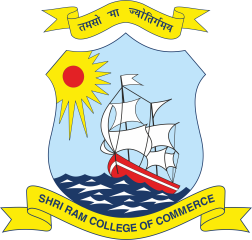 All students, teachers and staffs of our college are hereby informed that we are starting online communication with Physiotherapist and Fitness Trainer. Schedule of program given below:*Online /recorded sessions on fitness will be scheduled on google meet.Link: https://meet.google.com/vjk-ggyp-awdPrincipalSessionTimeResource PersonOnline / recorded Sessions on Fitness*9:00 am to 10:00 amMonday to FridaySumit Tyagi, (Physiotherapist)  & Mr.Kadar Khan( Fitness Trainer)One to one Interaction with physiotherapist  & Fitness trainer (with prior appointment through e-mail)   10:30 am to 12:30 pmSumit Tyagi & Kadar KhanLecture on any current topic of Physical fitness and Physiotherapy12:30 pm to 01:00 pm(Wednesday)Sumit Tyagi & Kadar KhanConsultancy through MailSumit Tyagi: physiotherapist.srcc@gmail.comKadar Khan: fitnesscentre.srcc@gmail.com